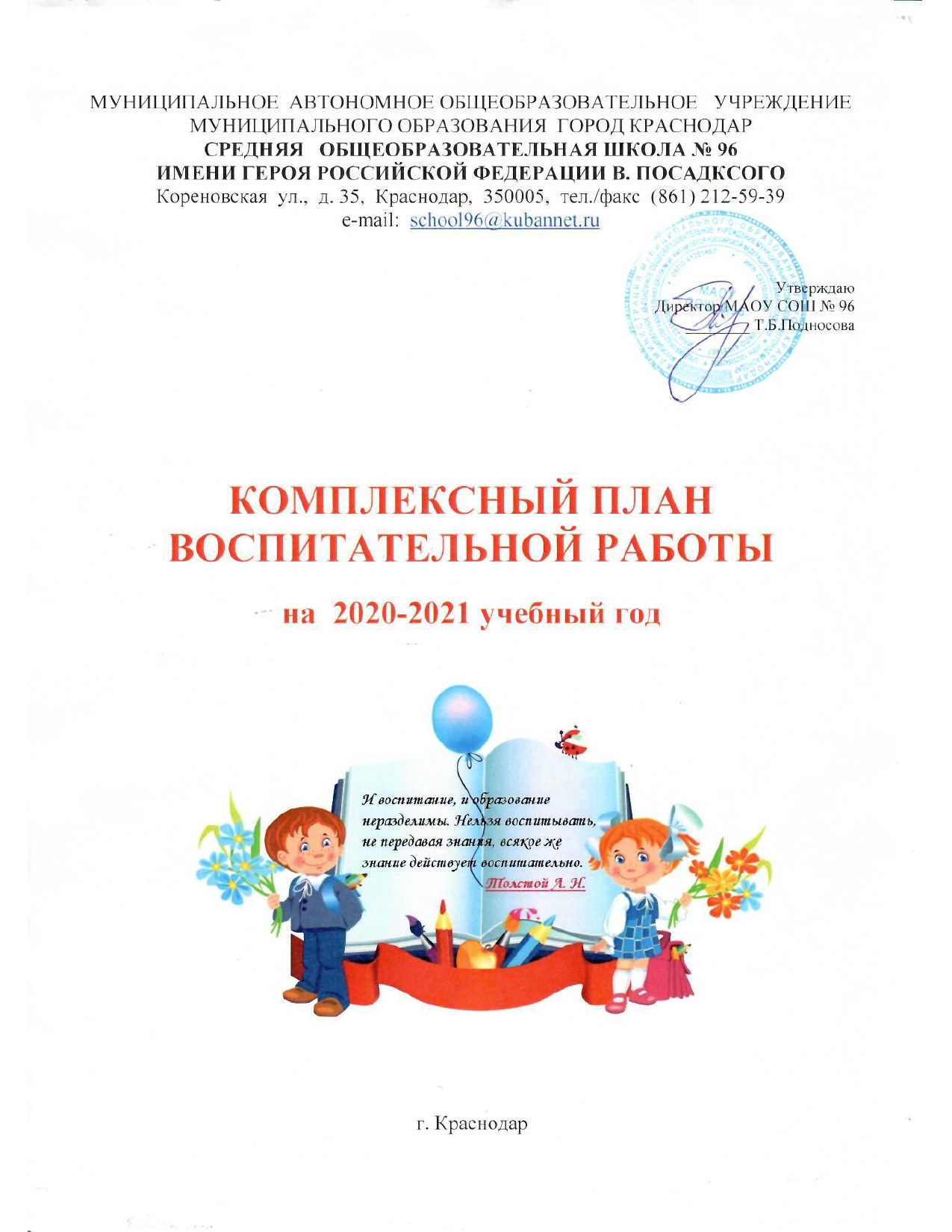 ПОЯСНИТЕЛЬНАЯ ЗАПИСКАВоспитательные задачи, содержание и формы работы определяются запросами, интересами, потребностями обучающихся и их родителей, условиями школы, социума. При составлении плана воспитательной программы учитывались требования ФГОС начальной школы,  основной школы, программа духовно-нравственного развития.Цель и задачи воспитательной деятельностиОсновными целями школы в 2020 - 2021 учебном году являются формирование общей культуры личности обучающихся на основе усвоения обязательного минимума содержания общеобразовательных программ, их адаптация к жизни в обществе, создание основы для осознанного выбора и последующего освоения профессиональных образовательных программ, воспитание гражданственности, трудолюбия, уважения к правам и свободам человека, любви к Родине, семье, окружающей природе, формирование здорового образа жизни и здорового питания.Общеобразовательное учреждение осуществляет обучение и воспитание в интересах личности, общества, государства, обеспечивает охрану здоровья и создание благоприятных условий для разностороннего развития личности, раскрытия своих способностей и интересов, в том числе возможности удовлетворения потребности обучающегося в самообразовании и получении дополнительного образования через внеурочную деятельность. Миссия школы: Наша школа – это открытое пространство для развития потенциальных возможностей и самореализации обучающихся.Смысл нашей работы - формирование здоровой и физически развитой личности, ориентированной на творческое преобразование действительности и саморазвитие, личности компетентной, образованной и самостоятельной, стремящейся к овладению опытом духовной жизни, нравственного поведения, освоению ценностей национальной культуры.Основные  направления развития школы:Повышение эффективности и результативности образовательного и воспитательного процесса в школе.Улучшение качества проведения внеурочной деятельности, внеклассной работы и дополнительного образования.Развитие социально значимых качеств обучающихся;4.  Совершенствование работы, направленной на сохранение и укрепление здоровья школьников, привитие им навыков здорового образа жизни.Тема работы школы в течение учебного года: «Всестороннее, духовно-нравственное развитие личности с помощью здоровьесберегающих технологий на основе творческого подхода воспитательного процесса и дифференциации  обучения».Девиз школы: «Учись, твори , побеждай!»Основные направления воспитательной деятельности:Духовно - нравственноеЭкологическое Художественно-эстетическое Спортивно-оздоровительное Интеллектуально-познавательное Профориентационное Приоритетные направления воспитательной работы:Основные направления деятельности классных руководителей:Работа с родителями социально значимой деятельности.Развитие творческих способностей учащихся.Работа над сплочением классного коллектива.Организация дежурства по классу.Организация дежурства по школе.Организация досуга учащихся.Изучение личности воспитанников.Координация деятельности учителей-предметников.Оказание психологической поддержки ученикам.Создание благоприятного микроклимата в классе.Организация коллективных творческих дел.Профориентационная работа.Работа с неблагополучными учащимися.Индивидуальная работа с учениками.Забота о детях из неблагополучных, многодетных, малообеспеченных семей.Формирование культуры общения учащихся.Организация экскурсий, походов, посещение театров, концертов, выставок.Развитие классного самоуправления.Проведение педагогической диагностики для определения уровня воспитанности учеников.Разрешение межличностных конфликтов.Организация воспитывающей и развивающей деятельности.Методическая помощь классным руководителям.Работа с классными руководителямиРабота с библиотекаремРабота с руководителями кружков и секцийРабота с социальным педагогомРабота с родителямиВовлечение родителей в учебно – воспитательный процесс, повышение психолого – педагогических знаний родителей.Родительские собрания.Открытые уроки и внеклассные мероприятия – Дни открытых дверей.Индивидуальные тематические консультации.Совместные творческие дела. Проведение праздников, экскурсий, выставок, походов, выпускных вечеров.Социологические опросы, анкетирование, тестирование. Заместитель директора по ВР             И.Н.МоскаленкоНаправленияЗадачиЗдоровьеЗнакомить учащихся с опытом и традициями предыдущих поколений по сохранению физического и психического здоровья нации.Формировать у учащихся культуру сохранения и совершенствования собственного здоровья.ИнтеллектОпределить круг реальных учебных возможностей ученика, его ближайшую зону развития.Создать условия для продвижения учащихся в интеллектуальном развитии.Формировать культуру интеллектуального развития и самосовершенствования.Сохранить любопытство и информационную насыщенность.ОбщениеФормировать у учащихся культуру общения в системе «учитель – ученик», «ученик – ученик».Знакомить учащихся с традициями и обычаями общения различных поколений.Создавать в детском коллективе одинаковые условия для общения всех учащихся класса.Учить учащихся приемам преодоления проблем в общении.НравственностьФормировать у учащихся нравственную культуру миропонимания.Формировать у учащихся осознание исторического прошлого и будущего и своей роли в нем.ДосугСоздание условий для равного проявления учащимися своей индивидуальности во внеурочной деятельности.Использование нестандартных творческих форм внеклассной деятельности с учетом возрастных особенностей учащихся.Изучение индивидуальных интересов и потребностей учащихся во внеурочной деятельности.Просвещение и консультирование учащихся в выборе кружков, клубов, секций, обществ.Постоянная демонстрация достижений, результатов, способностей учащихся в досуговой деятельности родителям, педагогам, сверстникам.Развитие способностей адекватно оценивать свои результаты и быть справедливым к чужим достижениям.Использование активных форм внеклассной работы на основе учета возрастных особенностей учащихся.ГражданинФормирование у учащихся правовой культуры, свободного и ответственного самоопределения в сфере правовых отношений с обществом.Формирование гуманистического мировоззрения, способного к осознанию своих прав и прав другого, способности к нравственному саморазвитию.Обучение решению задач правового воспитания, связанных с проблемой морального саморазвития и самосовершенствования.СемьяОрганизация и совместное проведение досуга детей и родителей.Создание условий для благоприятного взаимодействия всех участников учебно-воспитательного процесса: педагогов, детей и родителей.Создание благоприятной атмосферы общения, направленной на преодоление конфликтных ситуаций в процессе воспитания учащихся в системе «учитель – ученик – родитель».Организация психолого-педагогического просвещения родителей через систему родительских собраний, тематических и индивидуальных консультаций, бесед.Обучение родителей умению быть родителями, владеть приемами воспитания и взаимодействия с детьми.1.Консультации по планам воспитательной работыавгуст, январь2.Консультации при подготовке и проведении открытых мероприятий и классных часов.в течение года3.Проведение ШМО классных руководителей                1-11 классов.1 раз в четверть1.Анализ плана работы библиотеки, помощь классным руководителям в организации воспитательной работы. Проведение совместных классных часов.сентябрь2.Привитие учащимся навыков культуры поведения в общественных местах.в течение года3.Тематические  книжные  выставки.в течение года1.Составление единого расписания внеурочной работы.сентябрь2.Контроль за внеурочной деятельностью руководителей (работа кружков и секций).в течение года3.Участие в окружных и городских соревнованиях и конкурсах.в течение года1.Анализ плана работы социального педагога.сентябрь2.Контроль за работой с детьми девиантного поведения, семьями, состоящими на учете.в течение года3.Консультации для родителей детей девиантного поведения.в течение года№ п/п№ п/п№ п/пмероприятиясрокисрокисрокиответственныеответственныеПЕРВОЕ ПОЛУГОДИЕПЕРВОЕ ПОЛУГОДИЕПЕРВОЕ ПОЛУГОДИЕПЕРВОЕ ПОЛУГОДИЕПЕРВОЕ ПОЛУГОДИЕПЕРВОЕ ПОЛУГОДИЕПЕРВОЕ ПОЛУГОДИЕПЕРВОЕ ПОЛУГОДИЕПЕРВОЕ ПОЛУГОДИЕ1.День знаний. Торжественная линейка. «Большому кораблю – большое плаванье!»День знаний. Торжественная линейка. «Большому кораблю – большое плаванье!»День знаний. Торжественная линейка. «Большому кораблю – большое плаванье!»День знаний. Торжественная линейка. «Большому кораблю – большое плаванье!»01.09.208:009:0001.09.208:009:0001.09.208:009:00Зам . дир. по ВР.            Москаленко И.Н., Руководитель ШМО классных руководителей Лебедева О.А.классные руководители             1, 9, 10, 11 классов2.Единый  Всекубанский                           Урок  мужества«Помнить – значит знать!»                                Единый  Всекубанский                           Урок  мужества«Помнить – значит знать!»                                Единый  Всекубанский                           Урок  мужества«Помнить – значит знать!»                                Единый  Всекубанский                           Урок  мужества«Помнить – значит знать!»                                01.09.2001.09.2001.09.20Зам .дир по ВР.            Москаленко И.Н., классные руководители 1-11 классов3.Урок мужества: 76 лет со дня окончания Второй мировой войныУрок мужества: 76 лет со дня окончания Второй мировой войныУрок мужества: 76 лет со дня окончания Второй мировой войныУрок мужества: 76 лет со дня окончания Второй мировой войны02.09.2002.09.2002.09.20Руководитель ШМО классных руководителей Лебедева О.А.Классные руководители 1-11 классов4.Организация внеурочной занятости (презентация кружков и секций)Организация внеурочной занятости (презентация кружков и секций)Организация внеурочной занятости (презентация кружков и секций)Организация внеурочной занятости (презентация кружков и секций)сентябрьсентябрьсентябрьЗам .дир по ВР.            Москаленко И.Н., руководители кружков5.Заседание МО классных руководителей.Заседание МО классных руководителей.Заседание МО классных руководителей.Заседание МО классных руководителей.сентябрьсентябрьсентябрьРуководитель ШМО классных руководителей Лебедева О.А., классные руководители                 5 – 11 кл.6.День солидарности в борьбе с терроризмом.Классные часы «Памяти жертвам Беслана посвящается…»День солидарности в борьбе с терроризмом.Классные часы «Памяти жертвам Беслана посвящается…»День солидарности в борьбе с терроризмом.Классные часы «Памяти жертвам Беслана посвящается…»День солидарности в борьбе с терроризмом.Классные часы «Памяти жертвам Беслана посвящается…»03.09.2003.09.2003.09.20Социальный педагог                Ковхута О.Ю;Руководитель ШМО классных руководителей Лебедева О.А;Классные руководители1-11 классов7.Месячник безопасности                     (по отдельному плану)Месячник безопасности                     (по отдельному плану)Месячник безопасности                     (по отдельному плану)Месячник безопасности                     (по отдельному плану)сентябрьсентябрьсентябрьРуководитель отряда Долгалев Н.В.,Дубровин С.А.8.Профориентационные экскурсии в ЦЗНПрофориентационные экскурсии в ЦЗНПрофориентационные экскурсии в ЦЗНПрофориентационные экскурсии в ЦЗНВ течение годаВ течение годаВ течение годаСоциальный педагог                Ковхута О.Ю.9.Подготовка к празднованию Дня города  (по отдельному плану)Мой край и город - моя судьбаПодготовка к празднованию Дня города  (по отдельному плану)Мой край и город - моя судьбаПодготовка к празднованию Дня города  (по отдельному плану)Мой край и город - моя судьбаПодготовка к празднованию Дня города  (по отдельному плану)Мой край и город - моя судьбасентябрьсентябрьсентябрьРуководитель ШМО классных руководителей Лебедева О.А.10.Уроки мужества: «Патриотизм. Гражданственность. Долг.»Уроки мужества: «Патриотизм. Гражданственность. Долг.»Уроки мужества: «Патриотизм. Гражданственность. Долг.»Уроки мужества: «Патриотизм. Гражданственность. Долг.»сентябрьсентябрьсентябрьРуководитель ШМО классных руководителей Лебедева О.А. Классные руководители 1-11классов11.Оформление кабинета профориентации (стенд, раздаточный материал)Оформление кабинета профориентации (стенд, раздаточный материал)Оформление кабинета профориентации (стенд, раздаточный материал)Оформление кабинета профориентации (стенд, раздаточный материал)сентябрьсентябрьсентябрьЗам. дир по ВРМоскаленко И.Н.12.Урок мужества: 230 лет победы русской эскадры под командованием Ф.Ф. Ушакова над турецкой эскадрой у мыса Тендра в 1790 году.  День воинской славы России учрежден Федеральным Законом   от 13 марта 1995 г. № 32-ФЗ «О днях воинской славы и памятных датах России»Урок мужества: 230 лет победы русской эскадры под командованием Ф.Ф. Ушакова над турецкой эскадрой у мыса Тендра в 1790 году.  День воинской славы России учрежден Федеральным Законом   от 13 марта 1995 г. № 32-ФЗ «О днях воинской славы и памятных датах России»Урок мужества: 230 лет победы русской эскадры под командованием Ф.Ф. Ушакова над турецкой эскадрой у мыса Тендра в 1790 году.  День воинской славы России учрежден Федеральным Законом   от 13 марта 1995 г. № 32-ФЗ «О днях воинской славы и памятных датах России»Урок мужества: 230 лет победы русской эскадры под командованием Ф.Ф. Ушакова над турецкой эскадрой у мыса Тендра в 1790 году.  День воинской славы России учрежден Федеральным Законом   от 13 марта 1995 г. № 32-ФЗ «О днях воинской славы и памятных датах России»11.09.2011.09.2011.09.20Руководитель ШМО классных руководителей Лебедева О.А.Классные руководители 1-11классов13.Тематический классный час:
«Режим питания. Правила поведения за столом»».Тематический классный час:
«Режим питания. Правила поведения за столом»».Тематический классный час:
«Режим питания. Правила поведения за столом»».Тематический классный час:
«Режим питания. Правила поведения за столом»».сентябрьсентябрьсентябрьКлассные руководители 1-11классов14.Проведение родительских собраний дистанционно                                            «Дети – наше будущее!»Проведение родительских собраний дистанционно                                            «Дети – наше будущее!»Проведение родительских собраний дистанционно                                            «Дети – наше будущее!»Проведение родительских собраний дистанционно                                            «Дети – наше будущее!»сентябрьсентябрьсентябрьЗам. дир по ВРМоскаленко И.Н.,классные руководители          1-11классов15.Урок мужества: Международный день памяти жертв фашизма (дата для 2020 года). Международная дата, которая отмечается ежегодно во второе воскресенье сентября и посвящена десяткам миллионов жертв фашизмаУрок мужества: Международный день памяти жертв фашизма (дата для 2020 года). Международная дата, которая отмечается ежегодно во второе воскресенье сентября и посвящена десяткам миллионов жертв фашизмаУрок мужества: Международный день памяти жертв фашизма (дата для 2020 года). Международная дата, которая отмечается ежегодно во второе воскресенье сентября и посвящена десяткам миллионов жертв фашизмаУрок мужества: Международный день памяти жертв фашизма (дата для 2020 года). Международная дата, которая отмечается ежегодно во второе воскресенье сентября и посвящена десяткам миллионов жертв фашизма13.09.2013.09.2013.09.20Руководитель ШМО классных руководителей Лебедева О.А.Классные руководители 1-11классов16.Акция  «Внимание дети!» Акция  «Внимание дети!» Акция  «Внимание дети!» Акция  «Внимание дети!» сентябрьсентябрьсентябрьКлассные руководители1-11 классов17.Тематические классные часы          «Мы за  безопасность на дорогах!»Тематические классные часы          «Мы за  безопасность на дорогах!»Тематические классные часы          «Мы за  безопасность на дорогах!»Тематические классные часы          «Мы за  безопасность на дорогах!»сентябрьсентябрьсентябрьКлассные руководители1-11 классов18.Заседание совета профилактики.Заседание совета профилактики.Заседание совета профилактики.Заседание совета профилактики.по графикупо графикупо графикуСоциальный  педагогКовхута О.Ю.19.Анкетирование по вопросам осведомленности учащихся о ПАВ Социально – психологическое тестирование.Анкетирование по вопросам осведомленности учащихся о ПАВ Социально – психологическое тестирование.Анкетирование по вопросам осведомленности учащихся о ПАВ Социально – психологическое тестирование.Анкетирование по вопросам осведомленности учащихся о ПАВ Социально – психологическое тестирование.по графикупо графикупо графикуСоциальный  педагогКовхута О.Ю.классные руководители            9 – 11 классов20.Тренинг «Самоуважение»Тренинг «Самоуважение»Тренинг «Самоуважение»Тренинг «Самоуважение»сентябрьсентябрьсентябрьШкольный психолог  Плотникова В.В.21.Акция «Чистый двор» (субботник).Уборка трудовых зон                    (санитарные пятницы)Акция «Чистый двор» (субботник).Уборка трудовых зон                    (санитарные пятницы)Акция «Чистый двор» (субботник).Уборка трудовых зон                    (санитарные пятницы)Акция «Чистый двор» (субботник).Уборка трудовых зон                    (санитарные пятницы)сентябрьсентябрьсентябрьПедагог – организаторЧернякович  А.О.классные руководители                  5 – 11 классов22.Урок мужества: Международный день мира. Учрежден резолюцией Генеральной Асамблеей ООН № А/RES/36/67                                    от 30 ноября 1981 г.Урок мужества: Международный день мира. Учрежден резолюцией Генеральной Асамблеей ООН № А/RES/36/67                                    от 30 ноября 1981 г.Урок мужества: Международный день мира. Учрежден резолюцией Генеральной Асамблеей ООН № А/RES/36/67                                    от 30 ноября 1981 г.Урок мужества: Международный день мира. Учрежден резолюцией Генеральной Асамблеей ООН № А/RES/36/67                                    от 30 ноября 1981 г.21.09.2021.09.2021.09.20Руководитель ШМО классных руководителей Лебедева О.А.Классные руководители1-11 классов23.Организация работы классных и школьных органов самоуправления (выборы актива).Организация работы классных и школьных органов самоуправления (выборы актива).Организация работы классных и школьных органов самоуправления (выборы актива).Организация работы классных и школьных органов самоуправления (выборы актива).4-я неделя сентября4-я неделя сентября4-я неделя сентябряПедагог организатор Чернякович А.О.классные руководители 8 – 11 классов24.Открытие Всекубанской Спартакиады по игровым видам спорта.Открытие Всекубанской Спартакиады по игровым видам спорта.Открытие Всекубанской Спартакиады по игровым видам спорта.Открытие Всекубанской Спартакиады по игровым видам спорта.по планупо планупо плануРуководитель ШМОЧернышева Т.Р.25.Подготовка и участие в окружных интеллектуальных играх                   Что? Где? Когда?Подготовка и участие в окружных интеллектуальных играх                   Что? Где? Когда?Подготовка и участие в окружных интеллектуальных играх                   Что? Где? Когда?Подготовка и участие в окружных интеллектуальных играх                   Что? Где? Когда?по планупо планупо плануПедагог - организатор Чернякович А.О.26.Планирование работы по профориентации.Посещение выставки             «Абитуриент»Планирование работы по профориентации.Посещение выставки             «Абитуриент»Планирование работы по профориентации.Посещение выставки             «Абитуриент»Планирование работы по профориентации.Посещение выставки             «Абитуриент»сентябрьпо графикусентябрьпо графикусентябрьпо графикуСоциальный  педагогКовхута О.Ю;Классные руководители             9-х  классов27.Рейд по проверке внешнего вида учащихся. Рейд  «Я - ученик»Рейд по проверке внешнего вида учащихся. Рейд  «Я - ученик»Рейд по проверке внешнего вида учащихся. Рейд  «Я - ученик»Рейд по проверке внешнего вида учащихся. Рейд  «Я - ученик»еженедельно четвергеженедельно четвергеженедельно четвергРуководитель ШМО классных руководителей Лебедева О.А28.Уроки мужества:                                                «Доблесть Кубанского войска»Уроки мужества:                                                «Доблесть Кубанского войска»Уроки мужества:                                                «Доблесть Кубанского войска»Уроки мужества:                                                «Доблесть Кубанского войска»октябряоктябряоктябряРуководитель ШМО классных руководителей Лебедева О.А.Классные руководители            1 – 11 классов29.Выборы лидера школы и формирование школьного совета на 2020-2021 учебный год «От нас многое зависит»(выборы президента школы)Выборы лидера школы и формирование школьного совета на 2020-2021 учебный год «От нас многое зависит»(выборы президента школы)Выборы лидера школы и формирование школьного совета на 2020-2021 учебный год «От нас многое зависит»(выборы президента школы)Выборы лидера школы и формирование школьного совета на 2020-2021 учебный год «От нас многое зависит»(выборы президента школы)октябрьоктябрьоктябрьПедагог – организаторЧернякович  А.О.ШУС Республика «САМ»30.Виртуальная экскурсия – «Они трудятся в нашей школе»Виртуальная экскурсия – «Они трудятся в нашей школе»Виртуальная экскурсия – «Они трудятся в нашей школе»Виртуальная экскурсия – «Они трудятся в нашей школе»октябрьоктябрьоктябрьРуководитель ШМО классных руководителей Лебедева О.А.Классные  руководители                10- 11 классов31.Подготовка и проведение праздника, посвященного Дню учителя.День самоуправления Праздничный концерт                                 «Мы славим вас, учителя!»Подготовка и проведение праздника, посвященного Дню учителя.День самоуправления Праздничный концерт                                 «Мы славим вас, учителя!»Подготовка и проведение праздника, посвященного Дню учителя.День самоуправления Праздничный концерт                                 «Мы славим вас, учителя!»Подготовка и проведение праздника, посвященного Дню учителя.День самоуправления Праздничный концерт                                 «Мы славим вас, учителя!»02.10.20г.02.10.20г.02.10.20г.Педагог – организаторЧернякович  А.О. ШУС Республика «САМ»Классные  руководители                10- 11 классов32.Тематический классный час:
«Здоровое питание».Тематический классный час:
«Здоровое питание».Тематический классный час:
«Здоровое питание».Тематический классный час:
«Здоровое питание».октябрьоктябрьоктябрьКлассные  руководители                10- 11 классов33.Урок мужества: 120 лет со дня рождения Петра Ивановича Метальникова, генерал-майора (1943), командира 9-й Краснодарской пластунской дивизииУрок мужества: 120 лет со дня рождения Петра Ивановича Метальникова, генерал-майора (1943), командира 9-й Краснодарской пластунской дивизииУрок мужества: 120 лет со дня рождения Петра Ивановича Метальникова, генерал-майора (1943), командира 9-й Краснодарской пластунской дивизииУрок мужества: 120 лет со дня рождения Петра Ивановича Метальникова, генерал-майора (1943), командира 9-й Краснодарской пластунской дивизии10.10.2010.10.2010.10.20Руководитель ШМО классных руководителей Лебедева О.А.Классные руководители            1 – 11 классов34.Мероприятия в рамках месячника борьбы с курением и профилактика алкоголизмаМероприятия в рамках месячника борьбы с курением и профилактика алкоголизмаМероприятия в рамках месячника борьбы с курением и профилактика алкоголизмаМероприятия в рамках месячника борьбы с курением и профилактика алкоголизмаоктябрьоктябрьоктябрьСоциальный  педагогКовхута О.Ю;школьный психологПлотникова В.В.35.Заседание совета профилактики.Заседание совета профилактики.Заседание совета профилактики.Заседание совета профилактики.по графикупо графикупо графикуСоциальный  педагогКовхута О.Ю.36.Тренинг «Самоэффективность»Тренинг «Самоэффективность»Тренинг «Самоэффективность»Тренинг «Самоэффективность»октябрьоктябрьоктябрьШкольный психолог  Плотникова В.В.37.Урок мужества: День кубанского казачества (третья суббота октября). Закон Краснодарского края от 14 декабря 2006 г. № 1145-КЗ «Об установлении праздничных дней и памятных дат памятных дат в Краснодарском крае»Урок мужества: День кубанского казачества (третья суббота октября). Закон Краснодарского края от 14 декабря 2006 г. № 1145-КЗ «Об установлении праздничных дней и памятных дат памятных дат в Краснодарском крае»Урок мужества: День кубанского казачества (третья суббота октября). Закон Краснодарского края от 14 декабря 2006 г. № 1145-КЗ «Об установлении праздничных дней и памятных дат памятных дат в Краснодарском крае»Урок мужества: День кубанского казачества (третья суббота октября). Закон Краснодарского края от 14 декабря 2006 г. № 1145-КЗ «Об установлении праздничных дней и памятных дат памятных дат в Краснодарском крае»17.10.2017.10.2017.10.20Руководитель ШМО классных руководителей Лебедева О.А.Классные руководители            1 – 11 классов38.Уборка трудовых зон                    (санитарные пятницы)Уборка трудовых зон                    (санитарные пятницы)Уборка трудовых зон                    (санитарные пятницы)Уборка трудовых зон                    (санитарные пятницы)октябряоктябряоктябряПедагог – организаторЧернякович  А.О.классные руководители              5 – 11 классов39.Посещение выставки «Абитуриент»Посещение выставки «Абитуриент»Посещение выставки «Абитуриент»Посещение выставки «Абитуриент»по планупо планупо плануСоциальный  педагогКовхута О.Ю.Классные руководители             9 -11 классов40.Урок мужества: 150 лет со дня рождения русского писателя  И.А. Бунина, лауреата Нобелевской премии по литературе (1850 – 1953)Урок мужества: 150 лет со дня рождения русского писателя  И.А. Бунина, лауреата Нобелевской премии по литературе (1850 – 1953)Урок мужества: 150 лет со дня рождения русского писателя  И.А. Бунина, лауреата Нобелевской премии по литературе (1850 – 1953)Урок мужества: 150 лет со дня рождения русского писателя  И.А. Бунина, лауреата Нобелевской премии по литературе (1850 – 1953)22.10.2022.10.2022.10.20Руководитель ШМО классных руководителей Лебедева О.А.             Классные руководители            1 – 11 классов41.Семинар «Планирование воспитательной работы с классом»Семинар «Планирование воспитательной работы с классом»Семинар «Планирование воспитательной работы с классом»Семинар «Планирование воспитательной работы с классом»по графикупо графикупо графикуРуководитель ШМО классных руководителей Лебедева О.А.42.Благотворительная ярмарка                 «Кубань – казачий край!»Благотворительная ярмарка                 «Кубань – казачий край!»Благотворительная ярмарка                 «Кубань – казачий край!»Благотворительная ярмарка                 «Кубань – казачий край!»октябрьоктябрьоктябрьПедагог – организаторЧернякович А.О. ШУС Республика «САМ»Классные руководители              1 – 11 классов43.Урок мужества: 160 лет со дня рождения ученого-ботаника И.В. Мичурина                     (1855 – 1936)Урок мужества: 160 лет со дня рождения ученого-ботаника И.В. Мичурина                     (1855 – 1936)Урок мужества: 160 лет со дня рождения ученого-ботаника И.В. Мичурина                     (1855 – 1936)Урок мужества: 160 лет со дня рождения ученого-ботаника И.В. Мичурина                     (1855 – 1936)27.10.2027.10.2027.10.20Руководитель ШМО классных руководителей Лебедева О.А.Классные руководители            1 – 11 классов44.Виртуальная и реальная экскурсия по местам боевой славы города,  края,  страны.Виртуальная и реальная экскурсия по местам боевой славы города,  края,  страны.Виртуальная и реальная экскурсия по местам боевой славы города,  края,  страны.Виртуальная и реальная экскурсия по местам боевой славы города,  края,  страны.октябрьоктябрьоктябрьРуководитель ШМО классных руководителей Лебедева О.А.45.Составление планов в рамках программы «Каникулы»Составление планов в рамках программы «Каникулы»Составление планов в рамках программы «Каникулы»Составление планов в рамках программы «Каникулы»октябрьоктябрьоктябрьЧлены штаба воспитательной работы.46.Заседание МО классных руководителейЗаседание МО классных руководителейЗаседание МО классных руководителейЗаседание МО классных руководителейпо планупо планупо плануРуководитель ШМО классных руководителей Лебедева О.А.47.Подготовка и участие в окружных интеллектуальных играх                      Что? Где? Когда?Подготовка и участие в окружных интеллектуальных играх                      Что? Где? Когда?Подготовка и участие в окружных интеллектуальных играх                      Что? Где? Когда?Подготовка и участие в окружных интеллектуальных играх                      Что? Где? Когда?по планупо планупо плануПедагог – организаторЧернякович А.О.48.Заседание ученического самоуправления   «Твори, выдумывай,  пробуй»(учёба актива).Заседание ученического самоуправления   «Твори, выдумывай,  пробуй»(учёба актива).Заседание ученического самоуправления   «Твори, выдумывай,  пробуй»(учёба актива).Заседание ученического самоуправления   «Твори, выдумывай,  пробуй»(учёба актива).ноябрьноябрьноябрьПедагог – организаторЧернякович  А.О.ШУС Республика «САМ»49.Консультация для учащихся по вопросам профессионального самоопределения.Тренинг «Три состояния личности: Ребёнок, взрослый, родитель»Консультация для учащихся по вопросам профессионального самоопределения.Тренинг «Три состояния личности: Ребёнок, взрослый, родитель»Консультация для учащихся по вопросам профессионального самоопределения.Тренинг «Три состояния личности: Ребёнок, взрослый, родитель»Консультация для учащихся по вопросам профессионального самоопределения.Тренинг «Три состояния личности: Ребёнок, взрослый, родитель»ноябрьноябрьноябрьШкольный психолог  Плотникова В.В.50.Тематический классный час:
«Здоровое питание и распорядок дня современного школьника».Тематический классный час:
«Здоровое питание и распорядок дня современного школьника».Тематический классный час:
«Здоровое питание и распорядок дня современного школьника».Тематический классный час:
«Здоровое питание и распорядок дня современного школьника».ноябрьноябрьноябрьКлассные руководители              1 – 11 классов51.День народного единства.                             Уроки мужества:                                   Во всенародном ополчении, в освобождении Русской земли от иноземных захватчиков участвовали представители всех сословий и всех народов, входивших в состав русской державы. В память о событиях 1612 года, когда народное ополчение под предводительством Кузьмы Минина и Дмитрия Пожарского освободило Москву от польских интервентов.День народного единства.                             Уроки мужества:                                   Во всенародном ополчении, в освобождении Русской земли от иноземных захватчиков участвовали представители всех сословий и всех народов, входивших в состав русской державы. В память о событиях 1612 года, когда народное ополчение под предводительством Кузьмы Минина и Дмитрия Пожарского освободило Москву от польских интервентов.День народного единства.                             Уроки мужества:                                   Во всенародном ополчении, в освобождении Русской земли от иноземных захватчиков участвовали представители всех сословий и всех народов, входивших в состав русской державы. В память о событиях 1612 года, когда народное ополчение под предводительством Кузьмы Минина и Дмитрия Пожарского освободило Москву от польских интервентов.День народного единства.                             Уроки мужества:                                   Во всенародном ополчении, в освобождении Русской земли от иноземных захватчиков участвовали представители всех сословий и всех народов, входивших в состав русской державы. В память о событиях 1612 года, когда народное ополчение под предводительством Кузьмы Минина и Дмитрия Пожарского освободило Москву от польских интервентов.04.11.2004.11.2004.11.20Руководитель ШМО классных руководителей Лебедева О.А.Классные руководители              1 – 11 классов52.Тематические классные часы: «В чем смысл жизни?»Тематические классные часы: «В чем смысл жизни?»Тематические классные часы: «В чем смысл жизни?»Тематические классные часы: «В чем смысл жизни?»по графикупо графикупо графикуШкольный психолог  Плотникова В.В.классные руководители                   7-11классов53.Уборка трудовых зон                    (санитарные пятницы)Уборка трудовых зон                    (санитарные пятницы)Уборка трудовых зон                    (санитарные пятницы)Уборка трудовых зон                    (санитарные пятницы)ноябряноябряноябряПедагог – организаторЧернякович  А.О.классные руководители                  5 – 11 классов40.Анкетирование учащихся, состоящих на ВШУ, ОПДН, СОП.Анкетирование учащихся, состоящих на ВШУ, ОПДН, СОП.Анкетирование учащихся, состоящих на ВШУ, ОПДН, СОП.Анкетирование учащихся, состоящих на ВШУ, ОПДН, СОП.ноябрьноябрьноябрьСоциальный  педагогКовхута О.Ю.школьный психолог.Плотникова В.В.41.Заседание совета профилактикиЗаседание совета профилактикиЗаседание совета профилактикиЗаседание совета профилактикипо графикупо графикупо графикуСоциальный  педагогКовхута О.Ю.42.Уроки мужества:Материнский подвиг. Степанова Епистиния Федоровна. День памяти (окончание Первой мировой войны).Кавалерственные дамы России (Римма Иванова, Ольга Шидловская, Вера Чичерина). Урок мужества: 290 лет со дня рождения А.В. Суворова, русского полководца (1730 –1800). Великий полководец неоднократно бывал на Кубани, командовал Кубанским корпусом, руководил созданием укрепленной кордонной линии от реки Лабы до Черного моряУроки мужества:Материнский подвиг. Степанова Епистиния Федоровна. День памяти (окончание Первой мировой войны).Кавалерственные дамы России (Римма Иванова, Ольга Шидловская, Вера Чичерина). Урок мужества: 290 лет со дня рождения А.В. Суворова, русского полководца (1730 –1800). Великий полководец неоднократно бывал на Кубани, командовал Кубанским корпусом, руководил созданием укрепленной кордонной линии от реки Лабы до Черного моряУроки мужества:Материнский подвиг. Степанова Епистиния Федоровна. День памяти (окончание Первой мировой войны).Кавалерственные дамы России (Римма Иванова, Ольга Шидловская, Вера Чичерина). Урок мужества: 290 лет со дня рождения А.В. Суворова, русского полководца (1730 –1800). Великий полководец неоднократно бывал на Кубани, командовал Кубанским корпусом, руководил созданием укрепленной кордонной линии от реки Лабы до Черного моряУроки мужества:Материнский подвиг. Степанова Епистиния Федоровна. День памяти (окончание Первой мировой войны).Кавалерственные дамы России (Римма Иванова, Ольга Шидловская, Вера Чичерина). Урок мужества: 290 лет со дня рождения А.В. Суворова, русского полководца (1730 –1800). Великий полководец неоднократно бывал на Кубани, командовал Кубанским корпусом, руководил созданием укрепленной кордонной линии от реки Лабы до Черного моря17.11.20  24.11.2017.11.20  24.11.2017.11.20  24.11.20Руководитель ШМО классных руководителей Лебедева О.А.Классные руководители              1 – 11 классовРуководитель ШМО классных руководителей Лебедева О.А.Классные руководители              1 – 11 классов43.Концерт, посвященный Дню матери«Нет роднее этих глаз»Концерт, посвященный Дню матери«Нет роднее этих глаз»Концерт, посвященный Дню матери«Нет роднее этих глаз»Концерт, посвященный Дню матери«Нет роднее этих глаз»29.11.2029.11.2029.11.20Педагог – организаторЧернякович  А.О.ШУС Республика «САМ»44.Классные родительские собрания«Вместе вырастим здоровое поколение».Классные родительские собрания«Вместе вырастим здоровое поколение».Классные родительские собрания«Вместе вырастим здоровое поколение».Классные родительские собрания«Вместе вырастим здоровое поколение».ноябрьноябрьноябрьРуководитель ШМО классных руководителей Лебедева О.А.классные руководители1-11 классы45.Виртуальная и реальная экскурсия по местам боевой славы города,  края,  страныВиртуальная и реальная экскурсия по местам боевой славы города,  края,  страныВиртуальная и реальная экскурсия по местам боевой славы города,  края,  страныВиртуальная и реальная экскурсия по местам боевой славы города,  края,  страны      ноябрь      ноябрь      ноябрьРуководитель ШМО классных руководителей Лебедева О.А.Классные руководители              1 – 11 классов46.Подготовка и участие в окружных интеллектуальных играх                       Что? Где? Когда?Подготовка и участие в окружных интеллектуальных играх                       Что? Где? Когда?Подготовка и участие в окружных интеллектуальных играх                       Что? Где? Когда?Подготовка и участие в окружных интеллектуальных играх                       Что? Где? Когда?по планупо планупо плануПедагог – организаторЧернякович  А.О.47.Классный час «Мама, папа на работе» (знакомство с профессиями родителей)Классный час «Мама, папа на работе» (знакомство с профессиями родителей)Классный час «Мама, папа на работе» (знакомство с профессиями родителей)Классный час «Мама, папа на работе» (знакомство с профессиями родителей)декабрьдекабрьдекабрьКлассные руководители              1 – 4 классов48.Урок мужества:100 лет со дня рождения Е.А. Жигуленко, героя Советского Союза, командира звена 46-го авиационного полка ночных бомбардировщиков. Уроженка г. Краснодара, как кинорежиссер сняла художественные фильмы «В небе ночные ведьмы», «Без права на провал»Урок мужества:100 лет со дня рождения Е.А. Жигуленко, героя Советского Союза, командира звена 46-го авиационного полка ночных бомбардировщиков. Уроженка г. Краснодара, как кинорежиссер сняла художественные фильмы «В небе ночные ведьмы», «Без права на провал»Урок мужества:100 лет со дня рождения Е.А. Жигуленко, героя Советского Союза, командира звена 46-го авиационного полка ночных бомбардировщиков. Уроженка г. Краснодара, как кинорежиссер сняла художественные фильмы «В небе ночные ведьмы», «Без права на провал»Урок мужества:100 лет со дня рождения Е.А. Жигуленко, героя Советского Союза, командира звена 46-го авиационного полка ночных бомбардировщиков. Уроженка г. Краснодара, как кинорежиссер сняла художественные фильмы «В небе ночные ведьмы», «Без права на провал»01.12.20.01.12.20.01.12.20.Руководитель ШМО классных руководителей Лебедева О.А.Классные руководители              1 – 11 классов49.Тематический классный час:«Питание и здоровье»Тематический классный час:«Питание и здоровье»Тематический классный час:«Питание и здоровье»Тематический классный час:«Питание и здоровье»декабрьдекабрьдекабрьКлассные руководители              1 – 11 классов50.Тренинг «Эмоции и чувства»Тренинг «Эмоции и чувства»Тренинг «Эмоции и чувства»Тренинг «Эмоции и чувства»декабрьдекабрьдекабрьШкольный психолог  Плотникова В.В.51.Урок мужества:День Неизвестного Солдата – памятная дата в России, с 2014 года отмечаемая ежегодно 3 декабря в память о российских и советских воинах, погибших в боевых действиях на территории страны или за ее пределами.  Установлена Федеральным Законом от 4 ноября 2014 г. № 340-ФЗ «О внесении изменений в статью 1–1 Федерального закона «О днях воинской славы и памятных датах России».  По одноименной повести и сценарию Анатолия Рыбакова снят фильм «Неизвестный солдат»Урок мужества:День Неизвестного Солдата – памятная дата в России, с 2014 года отмечаемая ежегодно 3 декабря в память о российских и советских воинах, погибших в боевых действиях на территории страны или за ее пределами.  Установлена Федеральным Законом от 4 ноября 2014 г. № 340-ФЗ «О внесении изменений в статью 1–1 Федерального закона «О днях воинской славы и памятных датах России».  По одноименной повести и сценарию Анатолия Рыбакова снят фильм «Неизвестный солдат»Урок мужества:День Неизвестного Солдата – памятная дата в России, с 2014 года отмечаемая ежегодно 3 декабря в память о российских и советских воинах, погибших в боевых действиях на территории страны или за ее пределами.  Установлена Федеральным Законом от 4 ноября 2014 г. № 340-ФЗ «О внесении изменений в статью 1–1 Федерального закона «О днях воинской славы и памятных датах России».  По одноименной повести и сценарию Анатолия Рыбакова снят фильм «Неизвестный солдат»Урок мужества:День Неизвестного Солдата – памятная дата в России, с 2014 года отмечаемая ежегодно 3 декабря в память о российских и советских воинах, погибших в боевых действиях на территории страны или за ее пределами.  Установлена Федеральным Законом от 4 ноября 2014 г. № 340-ФЗ «О внесении изменений в статью 1–1 Федерального закона «О днях воинской славы и памятных датах России».  По одноименной повести и сценарию Анатолия Рыбакова снят фильм «Неизвестный солдат»03.12.2003.12.2003.12.20Руководитель ШМО классных руководителей Лебедева О.А.Классные руководители              1 – 11 классов52.Тематические классные часы «Административная ответственность несовершеннолетних»Тематические классные часы «Административная ответственность несовершеннолетних»Тематические классные часы «Административная ответственность несовершеннолетних»Тематические классные часы «Административная ответственность несовершеннолетних»декабрьдекабрьдекабрьКлассные руководители5-11 классов53.Заседание совета профилактики.Заседание совета профилактики.Заседание совета профилактики.Заседание совета профилактики.по графикупо графикупо графикуСоциальный  педагогКовхута О.Ю.54.Урок мужества:230 лет со дня взятия турецкой крепости Измаил русскими войсками под командованием А. В. Суворова в 1790 г.  День воинской славы России установлен Федеральным Законом  от 13 марта 1995 г. № 32-ФЗ «О днях воинской славы и памятных датах России». Фильм «Дни русской боевой славы. Битва за Измаил. 1790 г.», реж. Л. Фишель, 2010 г., 26 мин., научно-популярный, ООО «КВАРТ»Урок мужества:230 лет со дня взятия турецкой крепости Измаил русскими войсками под командованием А. В. Суворова в 1790 г.  День воинской славы России установлен Федеральным Законом  от 13 марта 1995 г. № 32-ФЗ «О днях воинской славы и памятных датах России». Фильм «Дни русской боевой славы. Битва за Измаил. 1790 г.», реж. Л. Фишель, 2010 г., 26 мин., научно-популярный, ООО «КВАРТ»Урок мужества:230 лет со дня взятия турецкой крепости Измаил русскими войсками под командованием А. В. Суворова в 1790 г.  День воинской славы России установлен Федеральным Законом  от 13 марта 1995 г. № 32-ФЗ «О днях воинской славы и памятных датах России». Фильм «Дни русской боевой славы. Битва за Измаил. 1790 г.», реж. Л. Фишель, 2010 г., 26 мин., научно-популярный, ООО «КВАРТ»Урок мужества:230 лет со дня взятия турецкой крепости Измаил русскими войсками под командованием А. В. Суворова в 1790 г.  День воинской славы России установлен Федеральным Законом  от 13 марта 1995 г. № 32-ФЗ «О днях воинской славы и памятных датах России». Фильм «Дни русской боевой славы. Битва за Измаил. 1790 г.», реж. Л. Фишель, 2010 г., 26 мин., научно-популярный, ООО «КВАРТ»24.12.2024.12.2024.12.20Руководитель ШМО классных руководителей Лебедева О.А.Классные руководители              1 – 11 классов55.Конкурс образовательных учреждений на лучший  новогодний фасад 2021Конкурс образовательных учреждений на лучший  новогодний фасад 2021Конкурс образовательных учреждений на лучший  новогодний фасад 2021Конкурс образовательных учреждений на лучший  новогодний фасад 2021декабрьдекабрьдекабрьПедагог – организаторЧернякович  А.О.56.Уборка трудовых зон                    (санитарные пятницы)Уборка трудовых зон                    (санитарные пятницы)Уборка трудовых зон                    (санитарные пятницы)Уборка трудовых зон                    (санитарные пятницы)декабрьдекабрьдекабрьПедагог – организаторЧернякович  А.О.Руководитель ШМОЛебедева О.А.,классные руководители 5 – 11 классов57.Проведение отборочных этапов конкурса «Минута славы»Проведение отборочных этапов конкурса «Минута славы»Проведение отборочных этапов конкурса «Минута славы»Проведение отборочных этапов конкурса «Минута славы»21.12.20  25.12.2021.12.20  25.12.2021.12.20  25.12.20Зам .дир по ВРМоскаленко И.Н.,Руководитель ШМО классных руководителей Лебедева О.А.58.Урок мужества: Международный день кино. Герои России и Кубани в кинофильмах. 125 лет назад, 28 декабря 1895 г. в Париже в «Гранд-кафе» на бульваре Капуцинов прошел первый сеанс синематографа братьев ЛюмьерУрок мужества: Международный день кино. Герои России и Кубани в кинофильмах. 125 лет назад, 28 декабря 1895 г. в Париже в «Гранд-кафе» на бульваре Капуцинов прошел первый сеанс синематографа братьев ЛюмьерУрок мужества: Международный день кино. Герои России и Кубани в кинофильмах. 125 лет назад, 28 декабря 1895 г. в Париже в «Гранд-кафе» на бульваре Капуцинов прошел первый сеанс синематографа братьев ЛюмьерУрок мужества: Международный день кино. Герои России и Кубани в кинофильмах. 125 лет назад, 28 декабря 1895 г. в Париже в «Гранд-кафе» на бульваре Капуцинов прошел первый сеанс синематографа братьев Люмьер28.12.2028.12.2028.12.20Руководитель ШМО классных руководителей Лебедева О.А.Классные руководители              1 – 11 классов59.Финальный этап конкурса  «Минута славы»                          Подготовка и проведение новогодних праздников по классам. Проведение конкурса на лучшее новогоднее оформление кабинетовФинальный этап конкурса  «Минута славы»                          Подготовка и проведение новогодних праздников по классам. Проведение конкурса на лучшее новогоднее оформление кабинетовФинальный этап конкурса  «Минута славы»                          Подготовка и проведение новогодних праздников по классам. Проведение конкурса на лучшее новогоднее оформление кабинетовФинальный этап конкурса  «Минута славы»                          Подготовка и проведение новогодних праздников по классам. Проведение конкурса на лучшее новогоднее оформление кабинетов26.12.2028.12.20.      29.12.20.26.12.2028.12.20.      29.12.20.26.12.2028.12.20.      29.12.20.Зам .дир по ВРМоскаленко И.Н.,Руководитель ШМО классных руководителей Лебедева О.А.,педагог- организатор Чернякович  А.О.60.Посещение окружных и городских новогодних мероприятийПосещение окружных и городских новогодних мероприятийПосещение окружных и городских новогодних мероприятийПосещение окружных и городских новогодних мероприятийпо графикупо графикупо графикуКлассные руководители                  Москаленко И.Н.61.Посещение новогодних представленийПосещение новогодних представленийПосещение новогодних представленийПосещение новогодних представлений24-29 декабря24-29 декабря24-29 декабряКлассные руководители1-11 классов62.Составление планов в рамках программы  «Каникулы»Составление планов в рамках программы  «Каникулы»Составление планов в рамках программы  «Каникулы»Составление планов в рамках программы  «Каникулы»декабрьдекабрьдекабрьЧлены штаба воспитательной работыВТОРОЕ ПОЛУГОДИЕВТОРОЕ ПОЛУГОДИЕВТОРОЕ ПОЛУГОДИЕВТОРОЕ ПОЛУГОДИЕВТОРОЕ ПОЛУГОДИЕВТОРОЕ ПОЛУГОДИЕВТОРОЕ ПОЛУГОДИЕВТОРОЕ ПОЛУГОДИЕВТОРОЕ ПОЛУГОДИЕ63.63.Заседание МО классных руководителей.Заседание МО классных руководителей.по графикупо графикуРуководитель ШМО классных руководителей Лебедева О.А.Руководитель ШМО классных руководителей Лебедева О.А.Руководитель ШМО классных руководителей Лебедева О.А.64.64.Корректировка планов ВР на                    2 полугодиеКорректировка планов ВР на                    2 полугодиеянварьянварьЗам .дир по ВРМоскаленко И.Н.,Руководитель ШМО классных руководителей Лебедева О.А.Зам .дир по ВРМоскаленко И.Н.,Руководитель ШМО классных руководителей Лебедева О.А.Зам .дир по ВРМоскаленко И.Н.,Руководитель ШМО классных руководителей Лебедева О.А.65.65.Тематический классный час:«Обработка пищевых продуктов перед употреблением. Правила ухода за посудой»Тематический классный час:«Обработка пищевых продуктов перед употреблением. Правила ухода за посудой»январьянварьКлассные руководители          1-11 классовКлассные руководители          1-11 классовКлассные руководители          1-11 классов66.66.Классный час:«Труд людей родного города».Классный час:«Труд людей родного города».январьянварьКлассные руководители          1-7 классовКлассные руководители          1-7 классовКлассные руководители          1-7 классов67.67.Урок мужества: 100 лет со дня рождения Петра Константиновича Шептарского (1921 – 2005), чемпиона мира и СССР (пулевая стрельба), мастера спорта, участника Великой Отечественной войны, конструктора систем боевого оружия («Кубань – 60», «Рама Шептарского»)Урок мужества: 100 лет со дня рождения Петра Константиновича Шептарского (1921 – 2005), чемпиона мира и СССР (пулевая стрельба), мастера спорта, участника Великой Отечественной войны, конструктора систем боевого оружия («Кубань – 60», «Рама Шептарского»)18.01.2118.01.21Руководитель ШМО классных руководителей Лебедева О.А.Классные руководители          1-11 классовРуководитель ШМО классных руководителей Лебедева О.А.Классные руководители          1-11 классовРуководитель ШМО классных руководителей Лебедева О.А.Классные руководители          1-11 классов68.68.Месячник оборонно-массовой и военно-патриотической  работы                      (по плану).Месячник оборонно-массовой и военно-патриотической  работы                      (по плану).21.01.21.22.02.21.21.01.21.22.02.21.Зам .дир по ВРМоскаленко И.Н., педагог- организатор Чернякович А.О.Руководитель ШМО классных руководителей Лебедева О.А.,классные руководители          1-11 классовЗам .дир по ВРМоскаленко И.Н., педагог- организатор Чернякович А.О.Руководитель ШМО классных руководителей Лебедева О.А.,классные руководители          1-11 классовЗам .дир по ВРМоскаленко И.Н., педагог- организатор Чернякович А.О.Руководитель ШМО классных руководителей Лебедева О.А.,классные руководители          1-11 классов69.69.Тренинг «Как управлять своим состоянием»Тренинг «Как управлять своим состоянием»январьянварьШкольный психолог  Плотникова В.В.Школьный психолог  Плотникова В.В.Школьный психолог  Плотникова В.В.70.70.Урок мужества: День полного освобождения города Ленинграда от фашистской блокады (1944). День воинской славы России учрежден Федеральным Законом от 13 марта 1995 г. № 32-ФЗ «О днях воинской славы и памятных датах России»Урок мужества: День полного освобождения города Ленинграда от фашистской блокады (1944). День воинской славы России учрежден Федеральным Законом от 13 марта 1995 г. № 32-ФЗ «О днях воинской славы и памятных датах России»26.01.2126.01.21Руководитель ШМО классных руководителей Лебедева О.А.                       Классные руководители          1-11 классовРуководитель ШМО классных руководителей Лебедева О.А.                       Классные руководители          1-11 классовРуководитель ШМО классных руководителей Лебедева О.А.                       Классные руководители          1-11 классов71.71.Участие в окружных и городских мероприятиях, конкурсах .                               (в рамках месячника).Участие в окружных и городских мероприятиях, конкурсах .                               (в рамках месячника).по графикупо графикуЗам .дир по ВРМоскаленко И.Н.,Руководитель ШМО классных руководителей Лебедева О.А., учитель ОБЖ Торяник А.Н.Зам .дир по ВРМоскаленко И.Н.,Руководитель ШМО классных руководителей Лебедева О.А., учитель ОБЖ Торяник А.Н.Зам .дир по ВРМоскаленко И.Н.,Руководитель ШМО классных руководителей Лебедева О.А., учитель ОБЖ Торяник А.Н.72.72.Подготовка и участие в окружных интеллектуальных играх                         Что? Где? Когда?Подготовка и участие в окружных интеллектуальных играх                         Что? Где? Когда?по планупо плануПедагог – организаторЧернякович  А.О.Педагог – организаторЧернякович  А.О.Педагог – организаторЧернякович  А.О.73.73.Планирование и подготовка вечера встречи с выпускниками.Планирование и подготовка вечера встречи с выпускниками.в течение месяцав течение месяцаПедагог – организаторЧернякович  А.О.Педагог – организаторЧернякович  А.О.Педагог – организаторЧернякович  А.О.74.74.Санитарные пятницыСанитарные пятницыеженедельно  пятницаеженедельно  пятницаРуководитель ШМО классных руководителей Лебедева О.А.Педагог – организаторЧернякович  А.О.Руководитель ШМО классных руководителей Лебедева О.А.Педагог – организаторЧернякович  А.О.Руководитель ШМО классных руководителей Лебедева О.А.Педагог – организаторЧернякович  А.О.75.75.Общешкольное родительское собрание.Общешкольное родительское собрание.2-я неделя января2-я неделя январяКлассные руководители                       1-11 классовКлассные руководители                       1-11 классовКлассные руководители                       1-11 классов76.76.Совет профилактикиСовет профилактикипо графикупо графикуСоциальный  педагогКовхута О.Ю.Социальный  педагогКовхута О.Ю.Социальный  педагогКовхута О.Ю.77.77.Встречи с представителями вузов, средних специальных учебных заведений.Встречи с представителями вузов, средних специальных учебных заведений.в течение месяцав течение месяцаСоциальный  педагогКовхута О.Ю.Классные руководители9,11 классовСоциальный  педагогКовхута О.Ю.Классные руководители9,11 классовСоциальный  педагогКовхута О.Ю.Классные руководители9,11 классов78.78.Посещение выставки «Абитуриент»Посещение выставки «Абитуриент»по планупо плануКлассные руководители             9,11 классовКлассные руководители             9,11 классовКлассные руководители             9,11 классов79.79.Участие в окружных и городских творческих конкурсах.Участие в окружных и городских творческих конкурсах.по планупо плануЗам. дир по ВР                   Москаленко И.Н.                                 Зам. дир по ВР                   Москаленко И.Н.                                 Зам. дир по ВР                   Москаленко И.Н.                                 80.80.Урок мужества:«Мужество – оружие Победы »Виртуальная и реальная экскурсия по местам боевой славы города,  края,  страны Урок мужества:«Мужество – оружие Победы »Виртуальная и реальная экскурсия по местам боевой славы города,  края,  страны январьянварьРуководитель ШМО классных руководителей Лебедева О.А.Классные руководители                      1-11классовРуководитель ШМО классных руководителей Лебедева О.А.Классные руководители                      1-11классовРуководитель ШМО классных руководителей Лебедева О.А.Классные руководители                      1-11классов81.81.Рейд по проверке внешнего вида и наличия сменной обуви.Рейд по проверке внешнего вида и наличия сменной обуви.еженедельноеженедельноПедагог – организаторЧернякович А.О.Педагог – организаторЧернякович А.О.Педагог – организаторЧернякович А.О.82.82.Вечер встречи с выпускниками «Как здорово, что все мы здесь сегодня собрались»Вечер встречи с выпускниками «Как здорово, что все мы здесь сегодня собрались»01.02.2101.02.21Руководитель ШМО классных руководителей Лебедева О.А.Педагог – организаторЧернякович  А.О.Руководитель ШМО классных руководителей Лебедева О.А.Педагог – организаторЧернякович  А.О.Руководитель ШМО классных руководителей Лебедева О.А.Педагог – организаторЧернякович  А.О.83.83.Тренинг «Возрастной аспект состояний: состояния подростка»Тренинг «Возрастной аспект состояний: состояния подростка»февральфевральШкольный психолог  Плотникова В.В.Школьный психолог  Плотникова В.В.Школьный психолог  Плотникова В.В.84.84.Урок мужества:100 лет со дня рождения Григория Федоровича Пономаренко (1921 – 1996) композитора-песенника, народного артиста СССР, заслуженного артиста РСФСР, лауреата Государственной премии СССР, почетного гражданина города Краснодара. Награжден орденом Отечественной войны I степени, медалями «За оборону Москвы», «За победу над Германией в Великой Отечественной войне 1941 – 1945 гг.»Урок мужества:100 лет со дня рождения Григория Федоровича Пономаренко (1921 – 1996) композитора-песенника, народного артиста СССР, заслуженного артиста РСФСР, лауреата Государственной премии СССР, почетного гражданина города Краснодара. Награжден орденом Отечественной войны I степени, медалями «За оборону Москвы», «За победу над Германией в Великой Отечественной войне 1941 – 1945 гг.»02.02.2102.02.21Руководитель ШМО классных руководителей Лебедева О.А.Классные руководители                      1-11классовРуководитель ШМО классных руководителей Лебедева О.А.Классные руководители                      1-11классовРуководитель ШМО классных руководителей Лебедева О.А.Классные руководители                      1-11классов85.85.Совет профилактики.Совет профилактики.по графикупо графикуСоциальный  педагогКовхута О.Ю;школьный –психологПлотникова В.В.Социальный  педагогКовхута О.Ю;школьный –психологПлотникова В.В.Социальный  педагогКовхута О.Ю;школьный –психологПлотникова В.В.86.86.Тематический классный час: «Пищевые риски, продукты, опасные для здоровья»Тематический классный час: «Пищевые риски, продукты, опасные для здоровья»февральфевральКлассные руководители          1-11 классовКлассные руководители          1-11 классовКлассные руководители          1-11 классов87.87.Уроки мужества:                                   День освобождения города Краснодара.  В ходе Краснодарской военной операции   12 февраля 1943 г. был освобожден Краснодар, что стало одним из кульминационных событий в освобождении Кубани от немецко-фашистских захватчиковУроки мужества:                                   День освобождения города Краснодара.  В ходе Краснодарской военной операции   12 февраля 1943 г. был освобожден Краснодар, что стало одним из кульминационных событий в освобождении Кубани от немецко-фашистских захватчиков12.02.2112.02.21Руководитель ШМО классных руководителей Лебедева О.А.                        Классные руководители          1-11 классовРуководитель ШМО классных руководителей Лебедева О.А.                        Классные руководители          1-11 классовРуководитель ШМО классных руководителей Лебедева О.А.                        Классные руководители          1-11 классов88.88.Деловая  игра  «Каким я себя вижу»Деловая  игра  «Каким я себя вижу»февральфевральШкольный психолог.Плотникова В.В.Школьный психолог.Плотникова В.В.Школьный психолог.Плотникова В.В.89.89.Уроки мужества:День памяти о россиянах, исполнявших служебный долг за пределами Отечества, утвержден Федеральным Законом от 29 ноября 2010 г.  № 320-ФЗ «О внесении изменений в статью 1–1 Федерального закона «О днях воинской славы и памятных датах России»Уроки мужества:День памяти о россиянах, исполнявших служебный долг за пределами Отечества, утвержден Федеральным Законом от 29 ноября 2010 г.  № 320-ФЗ «О внесении изменений в статью 1–1 Федерального закона «О днях воинской славы и памятных датах России»15.02.2115.02.21Руководитель ШМО классных руководителей Лебедева О.А.                        Классные руководители          1-11 классовРуководитель ШМО классных руководителей Лебедева О.А.                        Классные руководители          1-11 классовРуководитель ШМО классных руководителей Лебедева О.А.                        Классные руководители          1-11 классов90.90.Заседание МО  классных руководителей                                  Заседание МО  классных руководителей                                  по графикупо графикуРуководитель ШМО классных руководителей Лебедева О.А.                        Классные руководители          1-11 классовРуководитель ШМО классных руководителей Лебедева О.А.                        Классные руководители          1-11 классовРуководитель ШМО классных руководителей Лебедева О.А.                        Классные руководители          1-11 классов91.91.Рейд по проверке внешнего вида и наличия сменной обуви.Рейд по проверке внешнего вида и наличия сменной обуви.еженедельноеженедельноПедагог - организатор Чернякович А.О.Педагог - организатор Чернякович А.О.Педагог - организатор Чернякович А.О.92.92.Конкурс инсценированной песни «Песня в солдатской шинели»Конкурс «Смотр строя и песни»Конкурс инсценированной песни «Песня в солдатской шинели»Конкурс «Смотр строя и песни»по графику февральпо графику февральПедагог – организаторТоряник А.Н.Чернякович  А.О.классные руководители          1-11 классовПедагог – организаторТоряник А.Н.Чернякович  А.О.классные руководители          1-11 классовПедагог – организаторТоряник А.Н.Чернякович  А.О.классные руководители          1-11 классов93.93.Праздничный концерт, посвященный Дню защитника Отечества.Встречи с ветеранами ВОВ, военнослужащими.Праздничный концерт, посвященный Дню защитника Отечества.Встречи с ветеранами ВОВ, военнослужащими.23.02.2123.02.21Педагог – организаторЧернякович  А.О.классные руководители          1-11 классовПедагог – организаторЧернякович  А.О.классные руководители          1-11 классовПедагог – организаторЧернякович  А.О.классные руководители          1-11 классов94.94.Подготовка и участие в окружных интеллектуальных играх                 Что? Где? Когда?Подготовка и участие в окружных интеллектуальных играх                 Что? Где? Когда?по планупо плануПедагог – организаторЧернякович  А.О.Педагог – организаторЧернякович  А.О.Педагог – организаторЧернякович  А.О.95.95.«Славе российской сиять без конца!» открытый показ фильмов«Славе российской сиять без конца!» открытый показ фильмовфевральфевральКлассные руководители                      1-11классовКлассные руководители                      1-11классовКлассные руководители                      1-11классов96.96.Урок мужестваДень спасателя Краснодарского края. 15 лет со дня принятия Закона Краснодарского края от 14 декабря 2006 г. № 1145-КЗ «Об установлении праздничных дней и памятных дат в Краснодарском крае»Урок мужестваДень спасателя Краснодарского края. 15 лет со дня принятия Закона Краснодарского края от 14 декабря 2006 г. № 1145-КЗ «Об установлении праздничных дней и памятных дат в Краснодарском крае»01.03.2101.03.21Руководитель ШМО классных руководителей Лебедева О.А.                        Классные руководители          1-11 классов Руководитель ШМО классных руководителей Лебедева О.А.                        Классные руководители          1-11 классов Руководитель ШМО классных руководителей Лебедева О.А.                        Классные руководители          1-11 классов 97.97.Тренинг « Стресс. Трудные ситуации и развитие»Тренинг « Стресс. Трудные ситуации и развитие»мартмартШкольный психолог  Плотникова В.В.Школьный психолог  Плотникова В.В.Школьный психолог  Плотникова В.В.98.98.Урок мужества:День рождения Александра Ивановича Покрышкина (1913 – 1985), советского военачальника, маршала авиации, первого в стране трижды Героя Советского Союза, участника боев в небе Кубани в годы Великой Отечественной войны. Первым ввел в тактику воздушного боя прием «Кубанская этажерка»Урок мужества:День рождения Александра Ивановича Покрышкина (1913 – 1985), советского военачальника, маршала авиации, первого в стране трижды Героя Советского Союза, участника боев в небе Кубани в годы Великой Отечественной войны. Первым ввел в тактику воздушного боя прием «Кубанская этажерка»06.03.2106.03.21Руководитель ШМО классных руководителей Лебедева О.А.                        Классные руководители          1-11 классов Руководитель ШМО классных руководителей Лебедева О.А.                        Классные руководители          1-11 классов Руководитель ШМО классных руководителей Лебедева О.А.                        Классные руководители          1-11 классов 99.99.Праздничный концерт                      «Нет роднее этих глаз»Праздничный концерт                      «Нет роднее этих глаз»07 .03.2107 .03.21Педагог – организаторЧернякович  А.О.ШУС Республика «САМ»Педагог – организаторЧернякович  А.О.ШУС Республика «САМ»Педагог – организаторЧернякович  А.О.ШУС Республика «САМ»100.100.Рейды по проверке дежурства по школеРейды по проверке дежурства по школепо графикупо графикуЗам. Дир по ВР                   Москаленко И.Н.                                                                 Зам. Дир по ВР                   Москаленко И.Н.                                                                 Зам. Дир по ВР                   Москаленко И.Н.                                                                 101.101.Классный час: «Профессии вокруг- карта профессий»Классный час: «Профессии вокруг- карта профессий»мартмартКлассные руководители          1-11 классовКлассные руководители          1-11 классовКлассные руководители          1-11 классов102.102.Санитарные пятницыСанитарные пятницыеженедельноеженедельноПедагог – организаторЧернякович  А.О.Педагог – организаторЧернякович  А.О.Педагог – организаторЧернякович  А.О.103.103.Совет профилактики.Совет профилактики.по графикупо графикуСоциальный  педагогКовхута О.Ю.школьный психолог, инспектор.Социальный  педагогКовхута О.Ю.школьный психолог, инспектор.Социальный  педагогКовхута О.Ю.школьный психолог, инспектор.104.104.Тематический классный час:«Правила хранения продуктов и готовых блюд». Тематический классный час:«Правила хранения продуктов и готовых блюд». мартмартКлассные руководители          1-11 классовКлассные руководители          1-11 классовКлассные руководители          1-11 классов105.105.Урок мужества:  100 лет со дня рождения Надежды Сергеевны Самарской (1921), ветерана Великой Отечественной войны, почетного гражданина города Краснодара. Награждена орденом Отечественной войны II степени, медалями «За боевые заслуги», «За взятие Берлина», «За оборону Кавказа», «За Победу над Германией в Великой Отечественной войне 1941 – 1945 гг.». Проживает в городе КраснодареУрок мужества:  100 лет со дня рождения Надежды Сергеевны Самарской (1921), ветерана Великой Отечественной войны, почетного гражданина города Краснодара. Награждена орденом Отечественной войны II степени, медалями «За боевые заслуги», «За взятие Берлина», «За оборону Кавказа», «За Победу над Германией в Великой Отечественной войне 1941 – 1945 гг.». Проживает в городе Краснодаре25.03.2125.03.21Руководитель ШМО классных руководителей Лебедева О.А.                        Классные руководители          1-11 классов Руководитель ШМО классных руководителей Лебедева О.А.                        Классные руководители          1-11 классов Руководитель ШМО классных руководителей Лебедева О.А.                        Классные руководители          1-11 классов 106.106.Тематические классные часы                          «Правила этикета»Тематические классные часы                          «Правила этикета»мартмартКлассные руководители                  5-11 классовКлассные руководители                  5-11 классовКлассные руководители                  5-11 классов107.107.Составление планов в рамках программы «Каникулы»Составление планов в рамках программы «Каникулы»мартмартЧлены штаба воспитательной работыЧлены штаба воспитательной работыЧлены штаба воспитательной работы108.108.Урок мужества:  День памяти воинов, погибших в локальных конфликтах. Установлен Законом Краснодарского края от 14 декабря 2006 г.   № 1145-КЗ «Об установлении праздничных дней и памятных дат в Краснодарском крае»Урок мужества:  День памяти воинов, погибших в локальных конфликтах. Установлен Законом Краснодарского края от 14 декабря 2006 г.   № 1145-КЗ «Об установлении праздничных дней и памятных дат в Краснодарском крае»31.03.2131.03.21Руководитель ШМО классных руководителей Лебедева О.А.                        Классные руководители          1-11 классов Руководитель ШМО классных руководителей Лебедева О.А.                        Классные руководители          1-11 классов Руководитель ШМО классных руководителей Лебедева О.А.                        Классные руководители          1-11 классов 109.109.Спортивное мероприятие «Мы выбираем спорт!», посвященное Всемирному Дню Здоровья. Мероприятия ко Дню космонавтики.Спортивное мероприятие «Мы выбираем спорт!», посвященное Всемирному Дню Здоровья. Мероприятия ко Дню космонавтики.апрельапрельПедагог – организаторЧернякович  А.О.ШУС Республика «САМ»Педагог – организаторЧернякович  А.О.ШУС Республика «САМ»Педагог – организаторЧернякович  А.О.ШУС Республика «САМ»110.110.Акция                                                              « Весенняя неделя добра»« Неделя здоровья»Акция                                                              « Весенняя неделя добра»« Неделя здоровья»в течение месяцав течение месяцаПедагог – организаторЧернякович  А.О.классные руководителиПедагог – организаторЧернякович  А.О.классные руководителиПедагог – организаторЧернякович  А.О.классные руководители111.111.Посещение учебных заведений, участие в ярмарке вакансий.Посещение учебных заведений, участие в ярмарке вакансий.по графикупо графикуКлассные руководители                  8,9 классовКлассные руководители                  8,9 классовКлассные руководители                  8,9 классов112.112.Рейд по проверке внешнего вида учащихсяРейд по проверке внешнего вида учащихсяеженедельноеженедельноПедагог – организаторЧернякович  А.О.ШУС Республика «САМ»Лебедева О.А.Педагог – организаторЧернякович  А.О.ШУС Республика «САМ»Лебедева О.А.Педагог – организаторЧернякович  А.О.ШУС Республика «САМ»Лебедева О.А.113.113.Тренинг «Привычки, интересы, мечты»Тренинг «Привычки, интересы, мечты»апрельапрельШкольный психолог  Плотникова В.В.Школьный психолог  Плотникова В.В.Школьный психолог  Плотникова В.В.114.114.Урок мужества:Международный день освобождения узников фашистских. Дата установлена в память об интернациональном восстании узников концлагеря Бухенвальд, произошедшем 11 апреля 1945 г.                                  Урок мужества:Международный день освобождения узников фашистских. Дата установлена в память об интернациональном восстании узников концлагеря Бухенвальд, произошедшем 11 апреля 1945 г.                                  11.04.2111.04.21Руководитель ШМО классных руководителей Лебедева О.А.   Классные руководители          1-11 классов                     Руководитель ШМО классных руководителей Лебедева О.А.   Классные руководители          1-11 классов                     Руководитель ШМО классных руководителей Лебедева О.А.   Классные руководители          1-11 классов                     115.115.Совет профилактикиСовет профилактикипо графикупо графикуСоциальный  педагогКовхута О.Ю.,школьный психолог, инспектор.Социальный  педагогКовхута О.Ю.,школьный психолог, инспектор.Социальный  педагогКовхута О.Ю.,школьный психолог, инспектор.116.116.Подготовка и участие в окружных интеллектуальных играх                       Что? Где? Когда?Подготовка и участие в окружных интеллектуальных играх                       Что? Где? Когда?по планупо плануПедагог – организаторЧернякович  А.О.Педагог – организаторЧернякович  А.О.Педагог – организаторЧернякович  А.О.117.117.Урок мужества«Встреча на Эльбе». В этот день в 1945 году произошла встреча советских и американских войск. Рукопожатие на Эльбе стало символом братства по оружию стран, вместе сражавшихся с нацистской ГерманиейУрок мужества«Встреча на Эльбе». В этот день в 1945 году произошла встреча советских и американских войск. Рукопожатие на Эльбе стало символом братства по оружию стран, вместе сражавшихся с нацистской Германией25.04.2125.04.21Руководитель ШМО классных руководителей Лебедева О.А.   Классные руководители          1-11 классов                     Руководитель ШМО классных руководителей Лебедева О.А.   Классные руководители          1-11 классов                     Руководитель ШМО классных руководителей Лебедева О.А.   Классные руководители          1-11 классов                     118.118.Составление программы                 «Лето-2021»Составление программы                 «Лето-2021»апрельапрельЗам.  Дир по ВР                           Москаленко И.Н .,                   Руководитель ШМО классных руководителей Лебедева О.А.                      Классные руководители          1-11 классовЗам.  Дир по ВР                           Москаленко И.Н .,                   Руководитель ШМО классных руководителей Лебедева О.А.                      Классные руководители          1-11 классовЗам.  Дир по ВР                           Москаленко И.Н .,                   Руководитель ШМО классных руководителей Лебедева О.А.                      Классные руководители          1-11 классов119.119.Подготовка к празднику                          День ПобедыПосещение ветерановПодготовка к празднику                          День ПобедыПосещение ветерановмаймайПедагог – организаторЧернякович  А.О.ШУС Республика «САМ»Педагог – организаторЧернякович  А.О.ШУС Республика «САМ»Педагог – организаторЧернякович  А.О.ШУС Республика «САМ»120.120.Акция «Мы помним вас, ветераны!»Акция «Мы помним вас, ветераны!»маймайРуководитель ШМО классных руководителей Лебедева О.А.                       Классные руководители          1-11 классовРуководитель ШМО классных руководителей Лебедева О.А.                       Классные руководители          1-11 классовРуководитель ШМО классных руководителей Лебедева О.А.                       Классные руководители          1-11 классов121.121.Профориентационные экскурсии на предприятия: - Краснодарская краевая пожарно – техническая выставка Главногоуправления МЧС России по КК;- ООО Арт Принт Офест;-Филиал № 1 ЗАО МПБК «Очаково»; ОАО «МЖК Краснодарский»- Музей истории СКЖД; - ГБУК КК Краснодарский краевой театр кукол»;- ООО ПКФ «Кубань фарфор»;- ОАО «Печатный двор Кубани».Профориентационные экскурсии на предприятия: - Краснодарская краевая пожарно – техническая выставка Главногоуправления МЧС России по КК;- ООО Арт Принт Офест;-Филиал № 1 ЗАО МПБК «Очаково»; ОАО «МЖК Краснодарский»- Музей истории СКЖД; - ГБУК КК Краснодарский краевой театр кукол»;- ООО ПКФ «Кубань фарфор»;- ОАО «Печатный двор Кубани».посогласова ниюпосогласова ниюРуководитель ШМО классных руководителей Лебедева О.А.                      Классные руководители          8-11 классов.Социальный  педагогКовхута О.Ю.Руководитель ШМО классных руководителей Лебедева О.А.                      Классные руководители          8-11 классов.Социальный  педагогКовхута О.Ю.Руководитель ШМО классных руководителей Лебедева О.А.                      Классные руководители          8-11 классов.Социальный  педагогКовхута О.Ю.122.122.Урок здоровья: «Правильное питание в жизни человека»Урок здоровья: «Правильное питание в жизни человека»маймайКлассные руководители                  1 – 11 классовКлассные руководители                  1 – 11 классовКлассные руководители                  1 – 11 классов123.123.Урок мужества: 120 лет со дня рождения Николая Григорьевича Игнатова (1901–1966). Награжден тремя орденами Ленина, орденом Отечественной войны I степени, Трудового Красного Знамени, золотой медалью «Серп и Молот», медалями «За трудовую доблесть», «Партизану Отечественной войны»                                Урок мужества: 120 лет со дня рождения Николая Григорьевича Игнатова (1901–1966). Награжден тремя орденами Ленина, орденом Отечественной войны I степени, Трудового Красного Знамени, золотой медалью «Серп и Молот», медалями «За трудовую доблесть», «Партизану Отечественной войны»                                03.05.2103.05.21Руководитель ШМО классных руководителей Лебедева О.А.                      Классные руководители          1-11 классов Руководитель ШМО классных руководителей Лебедева О.А.                      Классные руководители          1-11 классов Руководитель ШМО классных руководителей Лебедева О.А.                      Классные руководители          1-11 классов 124.124.Рейд по проверке внешнего вида учащихсяРейд по проверке внешнего вида учащихсяежемесячноежемесячноПедагог – организаторЧернякович  А.О.ШУС Республика «САМ»Педагог – организаторЧернякович  А.О.ШУС Республика «САМ»Педагог – организаторЧернякович  А.О.ШУС Республика «САМ»125.125.Неделя солдатской славы                        « Солдаты Победы!»Неделя солдатской славы                        « Солдаты Победы!»03.05.2108.05.2103.05.2108.05.21Классные руководители             1-11 классов, учителя истории Классные руководители             1-11 классов, учителя истории Классные руководители             1-11 классов, учителя истории 126.126.Тренинг «Мотивация помощи и альтруистического поведения»Тренинг «Мотивация помощи и альтруистического поведения»маймайШкольный психолог  Плотникова В.В.Школьный психолог  Плотникова В.В.Школьный психолог  Плотникова В.В.127.127.Внеклассное мероприятие «Помним! Гордимся! Наследуем»Внеклассное мероприятие «Помним! Гордимся! Наследуем»маймайРуководитель ШМО классных руководителей Лебедева О.А.                       Классные руководители          1-11 классовРуководитель ШМО классных руководителей Лебедева О.А.                       Классные руководители          1-11 классовРуководитель ШМО классных руководителей Лебедева О.А.                       Классные руководители          1-11 классов128.128.Торжественное возложение цветов к памятнику                                          А.В. Покрышкина                              Митинг ко Дню ПобедыБессмертный полк«Помним сердцем»Торжественное возложение цветов к памятнику                                          А.В. Покрышкина                              Митинг ко Дню ПобедыБессмертный полк«Помним сердцем»07.05.21.07.05.21.Зам дир по ВР                Москаленко И.Н.                 Классные руководители                 5-11 классовЗам дир по ВР                Москаленко И.Н.                 Классные руководители                 5-11 классовЗам дир по ВР                Москаленко И.Н.                 Классные руководители                 5-11 классов129.129.Совет профилактики.Совет профилактики.по графикупо графикуСоциальный  педагогКовхута О.Ю.,школьный психолог, инспектор.Социальный  педагогКовхута О.Ю.,школьный психолог, инспектор.Социальный  педагогКовхута О.Ю.,школьный психолог, инспектор.130.130.Заседание                                                                    « Лето – время активного отдыха»Анализ воспитательной работы школы, класса  (анкетирование)Заседание                                                                    « Лето – время активного отдыха»Анализ воспитательной работы школы, класса  (анкетирование)по графикупо графикуЗам. дир по ВР              Москаленко И.Н .Зам. дир по ВР              Москаленко И.Н .Зам. дир по ВР              Москаленко И.Н .131.131.Подготовка и проведение праздника «Последний звонок»Подготовка и проведение праздника «Последний звонок»25.05.2125.05.21Зам дир по ВР                Москаленко И.Н.                 классные руководители                 5-11 классовЗам дир по ВР                Москаленко И.Н.                 классные руководители                 5-11 классовЗам дир по ВР                Москаленко И.Н.                 классные руководители                 5-11 классов132.132.Проведение родительских собраний. Подведение итогов учебного года.Проведение родительских собраний. Подведение итогов учебного года.маймайРуководитель ШМО классных руководителей Лебедева О.А.                     Классные руководители          1-11 классовРуководитель ШМО классных руководителей Лебедева О.А.                     Классные руководители          1-11 классовРуководитель ШМО классных руководителей Лебедева О.А.                     Классные руководители          1-11 классов133.133.«Лето-2021»Инструктажи по соблюдению Закона 1539 в летний период« Правила поведения на водоемах»«Лето-2021»Инструктажи по соблюдению Закона 1539 в летний период« Правила поведения на водоемах»маймайРуководитель ШМО классных руководителей Лебедева О.А. ,                       Руководитель ШМО классных руководителей Лебедева О.А. ,                       Руководитель ШМО классных руководителей Лебедева О.А. ,                       134.134.Проведение выпускных вечеров в   9, 11 классах.Проведение выпускных вечеров в   9, 11 классах.по графикупо графикуЗам дир по ВР                     Москаленко И.Н .                    Педагог – организаторЧернякович  А.О.Классные руководители              9, 11 классов.Зам дир по ВР                     Москаленко И.Н .                    Педагог – организаторЧернякович  А.О.Классные руководители              9, 11 классов.Зам дир по ВР                     Москаленко И.Н .                    Педагог – организаторЧернякович  А.О.Классные руководители              9, 11 классов.